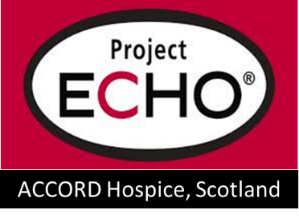 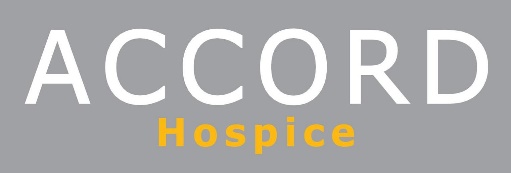 ACCORD HospiceECHO RegistrationCan you please complete the registration form as best you can and return to Fiona Moore, ECHO Administrator at echo@accord.org.uk or fax 0141 581 2004Admin onlyiECHO details: Data protection and personal data
The collection of information from individuals whether online or manually is likely to be personal data as defined by relevant UK legislation. If you wish to participate in any way in Project ECHO, clinic attendance and speciality information is required by UNMHSC in the United States.Information about Project ECHO
Project ECHO has been developed and is owned by the Regents of the University of New Mexico (UNM), the rights to which have been assigned or licensed to the University of New Mexico Health Sciences Centre (UNMHSC). Project ECHO communities track their growth and activities within the iECHO database.Where will your data be stored?
Your full data will be stored securely by ACCORD Hospice. Personal identifiable data is pseudonymised before storing separately in the iECHO database. Access to your data is strictly limited and password protected.How will your data be used in IECHO?
Your data is combined and measured in various ways for analysis. It may be used for reporting to funding and governmental entities, for research related to the movement, for data quality assurance activities and in decision making related to new initiatives. ACCORD Hospice will not use your data for any other purposes.Accuracy, access and retention
ACCORD Hospice have a responsibility for ensuring data stored is accurate. Upon request, ACCORD can provide details of your stored personal data. ACCORD Hospice have a Privacy notice and your personal data can be removed at your request. This may take up to one month to clear from backups.Project ECHO Data Agreement ConsentPlease read the Project ECHO Privacy Notice above and confirm your agreement as appropriate	I have read and understood the Project ECHO Privacy Notice and grant permission for ACCORD Hospice to manage my personal data in connection with Project ECHO	I consent to the use of my name and image for Project ECHO administration and videography	I consent to the public use of my name and image for internal and external news releases, publications, promotional videos and social media postsSigned:  Date:   Name:  Name:  Organisation/Employer:Occupation:   Contact Number:  Contact Number:  Email Address:  Email Address:  Course: What Form Of Technology Will Be Used For Echo?  What Would You Like To Get Out Of The Training?  What Would You Like To Get Out Of The Training?  